ESTADO DO RIO GRANDE DO NORTECÂMARA MUNICIPAL DE SÃO JOÃO DO SABUGIREQUERIMENTO Nº. 057/2021Requeiro a V. Ex.ª, com base no artigo 154 do Regimento Interno e ouvido o plenário desta casa, requer que seja enviado ofício a SESAP, solicitando informações sobre a nota técnica que trata da reserva D2 ( Coronavac ) em virtude do atraso ao município. JUSTIFICATIVA EM PLENÁRIO		        Sala das Sessões, em 05 de maio de 2021.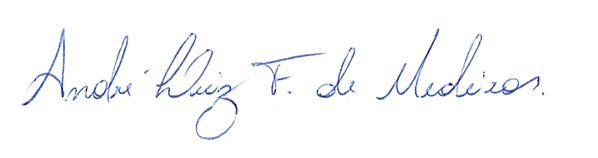 ______________________________________________                     BRAZ ROBSON DE MEDEIROS BRITOVEREADOR - AUTOR